 St. Michael’s Catholic School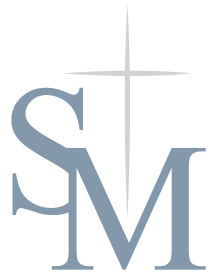                              .....providing values that last a lifetime!February 28, 2022Dear St. Michael’s Catholic School Families,Lent is the Christian season of spiritual preparation before Easter. It begins on Ash Wednesday. During Lent, many Christians observe a period of fasting, repentance, moderation, self-denial, and spiritual discipline. The purpose of the Lenten season is to set aside time for reflection on Jesus Christ—to consider his suffering and his sacrifice, his life, death, burial, and resurrection. In March, we will be focusing on the 7th Commandment.  “Thou shall not steal.”  The seventh and tenth commandments focus on respecting and honoring the possessions of others. This commandment forbids the act of taking someone else’s property. The Catholic Church believes that this commandment also denounces cheating people of their money or property, depriving workers of their just wage, or not giving employers a full day’s work for a full day’s pay. Embezzlement, fraud, tax evasion, and vandalism are all considered extensions of violations of the Seventh Commandment.Children’s Scholarship Application is now open until May 4th.  I will be glad to help with the application.  Please call to make an appointment.  You MUST have 2021 taxes completed, and documentation of all other income (SNAP, Section 8 housing, child support, and so on).  Children’s Scholarship will reject all applications if proper documentation is not submitted. SPIRIT DAYS are the first Monday of the month. Students may wear jeans or St. Michael’s jeans/St. Michael’s sweatpants and St. Michaels/Heelan t-shirts. Please check the calendar dates below for Spirit Day dress and other important events.  Our Next Spirit Day is Monday, March 7Please keep your child home if they are ill especially if they have any of the following symptoms: fever or chills; cough; shortness of breath; fatigue; muscle or body aches; headache; new loss of taste or smell; sore throat; congestion or runny nose; nausea or vomiting; diarrhea.  These are key symptoms for Covid but also symptoms for RSV, Influenza A, Strep, and many other illnesses.  Students must be diarrhea, vomiting and fever free WITHOUT MEDICATION for 24 hours before they return to school.  If your child has a cough, we may request that they wear a mask in school.  HOWEVER, it is vital for students to be in school unless they have a serious illness.  Instruction, discussion, and peer interaction is vital to the academic growth of a student.  Merely completing the homework is not enough.  Please make sure your child is in school unless they have a serious illness, fever, or diarrhea.  I know it is a tough call during this pandemic but use your best judgement.  Thank you.St. Michael’s School and Parish website is www.smcsssc.com .  Please check it out often for school and parish news.  Parents are also asked to log in to their Sycamore Education https://app.sycamoreschool.com/index.php?schoolid=   account to track their child’s grades, accounts, lunch menu, calendar of events, pass-a-note, and other up to date information. Although email is the best way to initiate communication with teachers, you can also use the Pass-a-note feature on Sycamore.  There is also an app that can be downloaded to phones.  It is important to communicate with your child’s teacher with any concerns that you may have.  A few reminders: It is very important that students arrive to school by 7:55. This will give them time to unpack their backpack and be in their seat by the 8:00 am bell.  Breakfast is served in the classrooms this year.  Students that arrive late not only start the day behind themselves but set the whole class behind. Uniform Policy: NO shorts or bare legs until April 1.  St. Michael’s t-shirts may only be worn on FRIDAYS or Spirit Day. The weather is unpredictable and always changing.  PLEASE send your children to school every day with an adequate coat, gloves, and hats.  Students do go outside for recess. Please try to schedule appointments outside of academic time when possible.  Missing class does affect performance even if they do the assigned work.  Tuition is due the 15th of every month.  It is important to keep up with your monthly payments.  Please let the office know if there is a problem.  We must keep up with financial responsibilities of the school also and your timely tuition payments ensure we do.  Thank you.St. Michael’s is still collecting Hy-Vee receipts.  Please turn in to the office.After school Program is available on school days from 3:15-6:00pm.  The cost is $2 per hour per child.  If a child goes to the After School program without being registered the cost is $3 per hour with an hour minimum.   Students not picked up by 3:25 are sent to the After School Program.Important Dates:Tue, Mar 1 - 	 6th - 8th Science and SS Fair in the Gym.  5-7 pmWed, Mar 2 –	 Ash Wednesday All School Mass 3rd		      	 Fire Drill - AMThu, Mar 3 - 	Kindergarten Round up Noon in the LAB		    	Preschool Open House 3:15-6 pm in the Preschool Room	              	First Reconciliation 7:00 in church for the 2nd graders.Fri, Mar 4 - 	ADORATION 2:15-2:45                  	 All School Stations of the Cross 2:50 in Church - 8th GradeMon, Mar 7 - 	SPIRIT DAYWed, Mar 9 – 	End of 3rd Quarter           	       	All School Mass 2ndThu, Mar 10 – 	NO SCHOOL Spring BreakFri, Mar 11 - 	NO SCHOOL Spring BreakMon, Mar 14 – 	NO SCHOOL- Staff Professional Development for Staff- EIWed, Mar 16– 	All School Mass 1stFri, Mar 18 -      	Fri, Mar 4 - ADORATION 2:15-2:45                  	All School Stations of the Cross 2:50 in Church - 7th GradeWed, Mar 23 – 	All School Mass KFri, Mar 25 - 	Fri, Mar 4 - ADORATION 2:15-2:45                   	All School Stations of the Cross 2:50 in Church 6th GradeWed, Mar 30 –	 All School Mass 8thFri, Apr 1 - 	Fri, Mar 4 - ADORATION 2:15-2:45                 	 All School Stations of the Cross 2:50 in Church 5th GradeMon, Apr 4 - 	SPIRIT DAYWed, Apr 6 - 	Confirmation Practice 7 pm English, 8 pm Spanish in Church                    	 All School Mass 7thThu, Apr 7 -	 8th Grade Confirmation InterviewsFri, Apr 8 - 	Fri, Mar 4 - ADORATION 2:15-2:45                  	 All School Stations of the Cross 2:50 in Church 4th Grade		   	Reconciliation for 8th Grade Confirmation StudentsSat. Apr 9 - 	CONFIRMATION English 10 am  		Wed, Apr 13 -	 All School Mass 6thThu-Tue, April 14-19 NO SCHOOL Easter BreakTue, Apr 19 -	 NO SCHOOL Professional Development for Staff EICommunication is the key to all successful partnerships.  Please let us know of and questions or concerns that you have.  Thank you for being part of Our St. Michael’s family.  May God continue to bless you and your family.Friends in Christ,Mrs. Williams28 de febrero de 2022Estimadas familias de la escuela católica de St. Michael,La Cuaresma es la temporada cristiana de preparación espiritual antes de la Pascua. Comienza el Miércoles de Ceniza. Durante la Cuaresma, muchos cristianos observan un período de ayuno, arrepentimiento, moderación, abnegación y disciplina espiritual. El propósito de la temporada de Cuaresma es reservar tiempo para la reflexión sobre Jesucristo, para considerar su sufrimiento y su sacrificio, su vida, muerte, sepultura y resurrección.En marzo, nos enfocaremos en el 7º Mandamiento. “No robarás”. Los mandamientos séptimo y décimo se enfocan en respetar y honrar las posesiones de los demás. Este mandamiento prohíbe el acto de tomar la propiedad de otra persona. La Iglesia Católica cree que este mandamiento también denuncia el defraudar a las personas de su dinero o propiedad, privar a los trabajadores de su justo salario o no dar a los empleadores un día completo de trabajo por el salario de un día completo. La malversación, el fraude, la evasión de impuestos y el vandalismo se consideran extensiones de las violaciones del Séptimo Mandamiento.La solicitud de becas para niños ya está abierta hasta el 4 de mayo. Estaré encantado de ayudar con la aplicación. Por favor llame para hacer una cita. DEBE tener los impuestos de 2021 completos y la documentación de todos los demás ingresos (SNAP, vivienda de la Sección 8, manutención de niños, etc.). Children's Scholarship rechazará todas las solicitudes si no se presenta la documentación adecuada.LOS DÍAS DE ESPÍRITU son el primer lunes del mes. Los estudiantes pueden usar jeans o jeans de St. Michael/St. Pantalones de chándal de Michael y camisetas de St. Michaels/Heelan. Consulte las fechas del calendario a continuación para ver la vestimenta del Día del Espíritu y otros eventos importantes. Nuestro próximo día de espíritu es el lunes 7 de marzoMantenga a su hijo en casa si está enfermo, especialmente si tiene alguno de los siguientes síntomas: fiebre o escalofríos; tos; dificultad para respirar; fatiga; dolores musculares o corporales; dolor de cabeza; nueva pérdida del gusto o del olfato; dolor de garganta; congestión o secreción nasal; náuseas o vómitos; Diarrea. Estos son síntomas clave de Covid, pero también síntomas de RSV, Influenza A, Strep y muchas otras enfermedades. Los estudiantes deben estar libres de diarrea, vómitos y fiebre SIN MEDICAMENTOS durante 24 horas antes de regresar a la escuela. Si su hijo tiene tos, podemos solicitar que use una máscara en la escuela. SIN EMBARGO, es vital que los estudiantes estén en la escuela a menos que tengan una enfermedad grave. La instrucción, la discusión y la interacción entre compañeros son vitales para el crecimiento académico de un estudiante. Simplemente completar la tarea no es suficiente. Asegúrese de que su hijo asista a la escuela a menos que tenga una enfermedad grave, fiebre o diarrea. Sé que es una decisión difícil durante esta pandemia, pero use su mejor criterio. Gracias.El sitio web de St. Michael’s School and Parish es www.smcsssc.com. Por favor, revíselo con frecuencia para conocer las noticias de la escuela y la parroquia. También se les pide a los padres que inicien sesión en su cuenta Sycamore Education https://app.sycamoreschool.com/index.php?schoolid= para realizar un seguimiento de las calificaciones, las cuentas, el menú del almuerzo, el calendario de eventos, la nota de paso y otra información actualizada. Aunque el correo electrónico es la mejor manera de iniciar la comunicación con los maestros, también puede usar la función Pass-a-note en Sycamore. También hay una aplicación que se puede descargar a los teléfonos. Es importante comunicarse con el maestro de su hijo con cualquier inquietud que pueda tener.Algunos recordatorios:1. Es muy importante que los estudiantes lleguen a la escuela a las 7:55. Esto les dará tiempo para desempacar su mochila y estar en su asiento cuando suene la campana de las 8:00 am. El desayuno se sirve en las aulas este año. Los estudiantes que llegan tarde no solo comienzan el día atrasados, sino que retrasan a toda la clase.2. Política de uniforme: NO se permiten pantalones cortos ni piernas descubiertas hasta el 1 de abril. Las camisetas de St. Michael solo se pueden usar los VIERNES o el Día del Espíritu.3. El clima es impredecible y siempre cambia. POR FAVOR envíe a sus hijos a la escuela todos los días con un abrigo, guantes y gorros adecuados. Los estudiantes salen al recreo.4. Intente programar citas fuera del horario académico cuando sea posible. Faltar a clases afecta el desempeño incluso si hacen el trabajo asignado.5. La matrícula vence el día 15 de cada mes. Es importante mantenerse al día con sus pagos mensuales. Informe a la oficina si hay algún problema. También debemos mantenernos al día con las responsabilidades financieras de la escuela y sus pagos de matrícula oportunos nos aseguran que lo hagamos. Gracias.6. St. Michael's aún recolecta recibos de Hy-Vee. Por favor entregue a la oficina.7. El programa después de la escuela está disponible los días escolares de 3:15 a 6:00 p. m. El costo es de $2 por hora por niño. Si un niño va al programa After School sin estar registrado, el costo es de $3 por hora con un mínimo de una hora. Los estudiantes que no sean recogidos a las 3:25 son enviados al programa después de la escuela.Fechas importantes:Martes, 1 - 6 - 8 de marzo Feria de Ciencias y SS en el Gimnasio. 5-7 pmMiércoles, 2 de marzo – Miércoles de Ceniza Misa para toda la escuela 3.Simulacro de incendio - AMJueves, 3 de marzo - Ronda de jardín de infantes al mediodía en el LABCasa Abierta de Preescolar 3:15-6 pm en el Salón de PreescolarPrimera Reconciliación 7:00 en la iglesia para los de 2do grado.Vie, 4 de marzo - ADORACIÓN 2:15-2:45                  Todas las Estaciones de la Cruz Escolares 2:50 en la Iglesia - 8vo Gradolun, 7 de marzo - DÍA DEL ESPÍRITUMiércoles 9 de marzo – Fin del 3.er trimestre           Toda la Misa Escolar 2doJueves 10 de marzo: NO HAY CLASES Vacaciones de primaveraviernes, 11 de marzo - NO HAY CLASES Vacaciones de primaveraLunes, 14 de marzo - NO HAY CLASES - Desarrollo profesional del personal para el personal - EIMiércoles, 16 de marzo– Misa de toda la escuela 1.°viernes 18 de marzo - viernes 4 de marzo - ADORACIÓN 2:15-2:45                  Todas las Estaciones de la Cruz Escolares 2:50 en la Iglesia - 7mo GradoMiércoles, 23 de marzo – Toda la escuela Misa Kviernes 25 de marzo - viernes 4 de marzo - ADORACIÓN 2:15-2:45                   Todas las Estaciones de la Cruz de la Escuela 2:50 en la Iglesia 6to GradoMiércoles, 30 de marzo – Misa de toda la escuela 8viernes, 1 de abril - viernes, 4 de marzo - ADORACIÓN 2:15-2:45                 Todas las Estaciones de la Cruz de la Escuela 2:50 en la Iglesia 5to GradoLun, 4 de abril - DÍA DEL ESPÍRITUMiércoles 6 de abril - Práctica de Confirmación 7 pm Inglés, 8 pm Español en la Iglesia                    Toda la Misa Escolar 7moJueves, 7 de abril - Entrevistas de confirmación de 8.º gradoviernes, 8 de abril - viernes, 4 de marzo - ADORACIÓN 2:15-2:45                  Todas las Estaciones de la Cruz de la Escuela 2:50 en la Iglesia 4to GradoReconciliación para Estudiantes de Confirmación de 8vo GradoSe sentó. 9 abr - CONFIRMACIÓN Inglés 10 ammiércoles, 13 de abril - Misa de toda la escuela 6jueves-martes, 14-19 de abril NO HAY CLASES Vacaciones de Semana Santamartes, 19 de abril - NO HAY CLASES Desarrollo profesional para el personal de EI